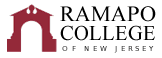 Communication Arts: Digital Journalism and WritingRecommended Four-Year Plan (Fall 2021-2022)
This recommended four-year plan is designed to provide a blueprint for students to complete their degrees within four years. These plans are the recommended sequences of courses. Students must meet with their Major Advisor to develop a more individualized plan to complete their degree.  This plan assumes that no developmental courses are required.  If developmental courses are needed, students may have additional requirements to fulfill which are not listed in the plan and degree completion may take longer. Three writing intensive courses are required in the major and/or school core (examples are marked by WI designation in the plan below). Consult with your advisor for specific details.NOTE: This recommended Four-Year Plan is applicable to students admitted into the major during the 2021-2022 academic year.

Total Credits Required: 128 credits. GPA: 2.0School of Contemporary ArtsFirst YearFirst YearFirst YearFirst YearFirst YearFirst YearFall SemesterHRSSpring SemesterHRSGen Ed: INTD 101 -First Year Seminar4Gen Ed: Social Science Inquiry4Gen Ed: CRWT 102-Critical Reading & Writing II4Gen Ed: Scientific Reasoning4Gen Ed: Studies in Arts and Humanities4COMM 204-Media Literacy4Gen Ed: Quantitative Reasoning - MATH 104-Math for the Modern World (Recommended)4COMM 221-Speech for Communication Arts4Career Pathways: CA1 - Career Pathways Module 1Degree
Rqmt.Total:16Total:16Second YearSecond YearSecond YearSecond YearSecond YearSecond YearFall SemesterHRSSpring SemesterHRSCat. 2 History/Theory/Criticism 200-levelCOMM227 The Press-History’s First Draft; or COMM234 Intercultural Communication WI or COMM203- Film Representation Race, Class and Gender4Gen Ed: Values and Ethics COMM 231-Media Issues & Ethics (Required)4Gen Ed: Historical PerspectivesCOMM 227- The Press: History’s First Draft (recommended) 4Cat. 3 Writing/ProductionCOMM  303Writing for Social Media (Required) 4Cat. 3 Writing/ProductionCOMM 208-Newswriting – WI (Required)4Gen Ed: Global Awareness 4Gen Ed: System, Sustainability and Society or GenEd: Culture and Creativity (Must be outside of CA)4Cat. 3 Digital Tools: ( Select one. )COMM218 Fundamentals of Digital  Filmmaking or COMM 206 Fundamentals of Audio4Career Pathways: CA2 - Career Pathways Module 2Degree
Rqmt.Career Pathways: CA3 - Career Pathways Module 3Degree
Rqmt.Total:16Total:16Third YearThird YearThird YearThird YearThird YearThird YearFall SemesterHRSSpring SemesterHRSCat. 2 History/Theory/Criticism Course Level 3004Cat 3 Writing/Production COMM 324 - Reporting and Producing Online News WI (Required)4Cat. 3 Writing/Production Practicum: ( Select one.)COMM 311 Community Journalism WIor COMM226 Copy Editing orCOMM 319 Creative Non-Fiction4Writing/Production course Level 300 (Cat. 3)- Specialized Writing: (Select one)COMM 390 - 03 Arts and Entertainment Reporting or COMM 304- Writing for Publication WI  orCOMM 344 - Writing the Screenplay WI4Cat. 3 Writing/Production course Level 300 (Category 3 -  Digital Stoytelling - Select one.)COMM 306 Videojournalism orCOMM 329 Photojournalism orCOMM 365 Broadcast and New Media orCOMM 368 Producing Digital Sports orCOMM 370 Journalism on Mobile and Emerging Technology  WI4Elective or Minor4Elective or Minor4Cat. 5 CNTP 388: Co-Op/Internship in Contemporary Arts4Total:16Total:16Fourth YearFourth YearFourth YearFourth YearFourth YearFourth YearFall SemesterHRSSpring SemesterHRSCat. 4 Capstone Portfolio  (Select one)COMM 423 - Senior Capstone Writing orCOMM 430 -  Senior Capstone Journalism 4Cat. 3 Writing/Production -  Digital Storytelling. (Select one that you have not taken. )COMM 306 VideojournalismCOMM 329 PhotojournalismCOMM 365 Broadcast and New MediaCOMM 368 Producing Digital SportsCOMM 370 Journalism on Mobile and Emerging Technology WI4School Core: CA Upper Level Interdisciplinary Course (outside of Comm.)4Elective or Minor4Elective or Minor4Cat. 5  CNTP 388: Co-Op/Internship in Contemporary Arts4Elective or Minor4Elective or Minor4Total:16Total:16